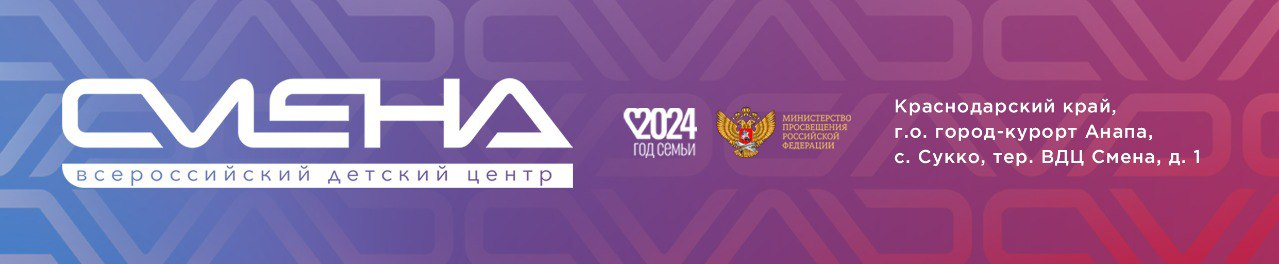 ПРЕСС-РЕЛИЗ26.04.2024Школьники Анапы изучают профессию вожатого в «Смене»Во Всероссийском детском центре «Смена» с 24 по 27 апреля проходит инструктивно-методический семинар «Юный вожатый». Специалисты Центра помогут подготовиться к работе вожатым старшеклассники из девяти школ Анапы. В семинаре приняли участие 80 анапских школьников, которые уже этим летом впервые станут помощниками вожатых в пришкольном лагере. Большинство ребят мечтают стать педагогами, а в работе вожатого видят  необходимые им навыки для будущей профессии.На лекциях ребята обсудили особенности поведения детей разного возраста, этику педагога и принципы организации лагерной смены. Вместе с вожатыми центра школьники сыграли в интеллектуальный квиз и поставили отрядный танец.«Науке воспитания нужно учиться только у лучших. Поэтому «Смена» рада не только поделиться нашими знаниями с анапскими школьниками, но и дать им возможность сделать свои первые шаги в педагогической профессии», - отметил директор ВДЦ  «Смена» Игорь Журавлев. В заключительный день семинара школьники представят разработанные сценарии тематических дней и получат сертификаты о прохождении курса. ФГБОУ ВДЦ «Смена» – круглогодичный детский центр, расположенный в с. Сукко Анапского района Краснодарского края. Он включает в себя пять детских образовательных лагерей («Лидер», «Профи», «Арт», «Профессиум», «Наставник»), на базе которых реализуется более 80 образовательных программ. В течение года в Центре проходит 16 смен, их участниками становятся свыше 16 000 ребят из всех регионов России. Профориентация, развитие soft skills, «умный отдых» детей, формирование успешной жизненной навигации – основные направления работы «Смены». С 2017 года здесь действует единственный в стране Всероссийский учебно-тренировочный центр профессионального мастерства и популяризации рабочих профессий, созданный по поручению президента РФ. Учредителями ВДЦ «Смена» являются правительство РФ, Министерство просвещения РФ. Дополнительную информацию можно получить в пресс-службе ВДЦ «Смена»: +7 (86133) 93-520, (доб. 246), press@smena.org. Официальный сайт: смена.дети.